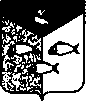 Администрация Пеновского муниципального округаТверской областиП О С Т А Н О В Л Е Н И Е27.03.2023                                      пгт.Пено		                             № 148Об отмене Постановления Главы от 30.10.2017 №405 Считать утратившим силу Постановление Главы Пеновского района от 30.10.2017 № 405 «Об утверждении положения о комиссии по соблюдению требований к служебному поведению муниципальных служащих и урегулированию конфликта интересов в Администрации Пеновского района».Настоящее Постановление подлежит размещению на официальном сайте Администрации Пеновского муниципального округа в информационно-телекоммуникационной сети «Интернет».Контроль за исполнением настоящего Постановления оставляю за собой.Настоящее Постановление вступает в силу после его официального подписания.Глава Пеновского муниципального округа			              В.Ф. Морозов